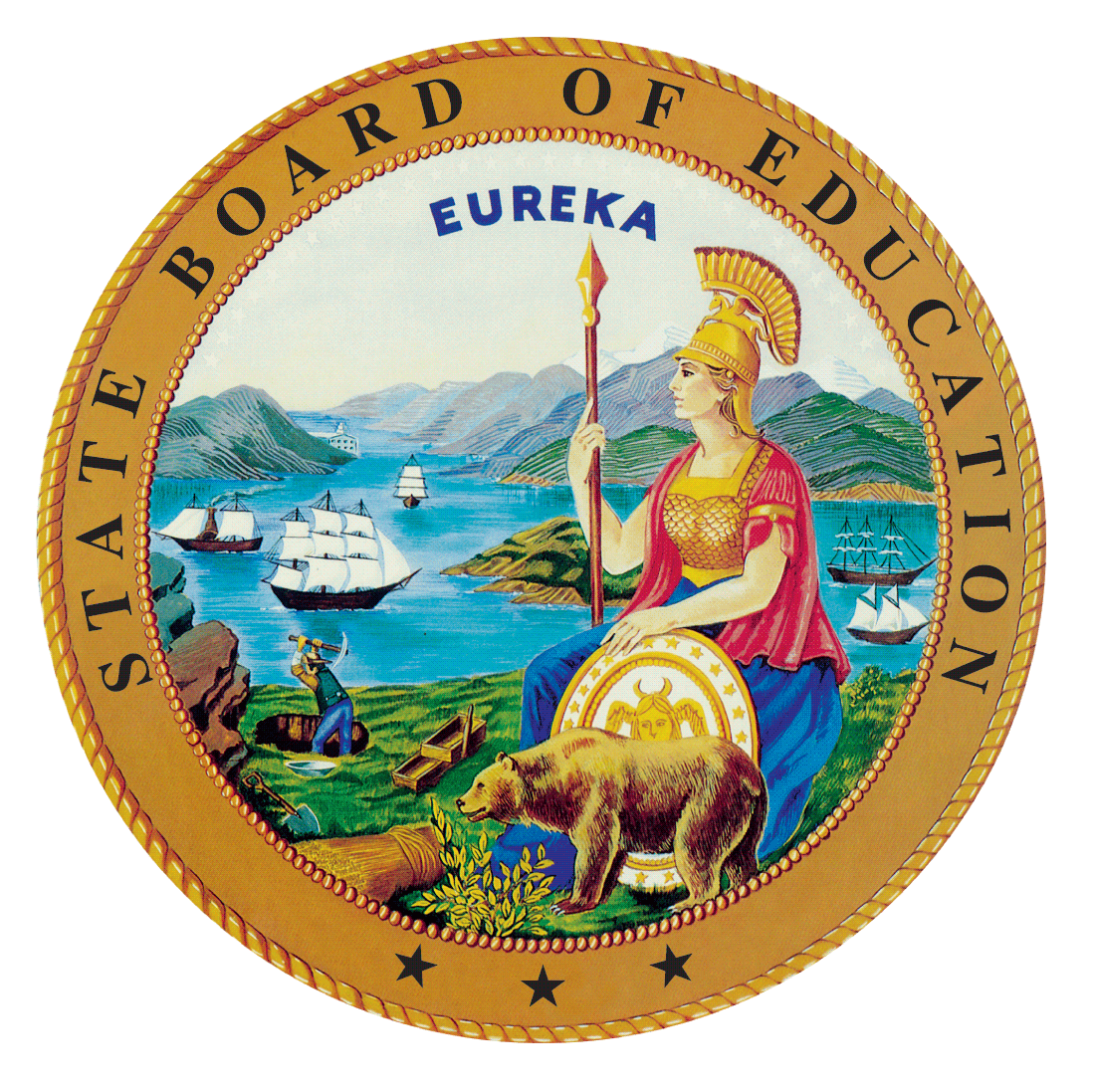 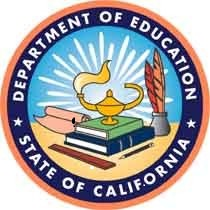 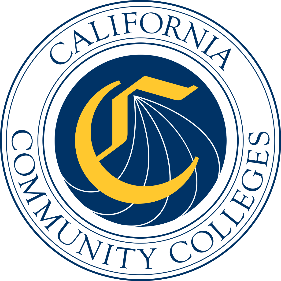 California Workforce Pathways
Joint Advisory Committee
September 2019
Agenda Item 02Posted by the California Department of EducationSubjectUpdate and review on the development of the California State Plan for Career Technical Education (CTE), including requirements for the federal Strengthening Career and Technical Education for the 21st Century Act (Perkins V).Type of ActionAction, InformationSummary of the Issue(s)The California State Plan for CTE: An update on the themes and sub-themes, the State Plan Development timeline, framing questions, steps required for building and validating the State Plan for CTE, and the alignment of the federal application for the Perkins V, thereby creating a fully Comprehensive State Plan for CTE.RecommendationTo complete the work on the State Plan for CTE, staff from the State Board of Education (SBE), the California Department of Education (CDE), and the California Community Colleges Chancellor’s Office (CCCCO) are working jointly to develop, validate and complete the new State Plan for CTE.  The State Plan for CTE, along with the federal application for Perkins V is due on April 15, 2020, and focuses on the different themes and sub-themes that have become more prominent with regard to CTE. Given the aggressive timeline, and the multiple steps required for completing the work in developing the for writing, validating, and completing the State Plan for CTE, the SBE, the CDE, and the CCCCO staff jointly recommends that the California Workforce Pathways Joint Advisory Committee (CWPJAC) review and provide input on planned steps and activities to guide the structure and direction of a new State Plan for CTE.A draft State Plan for CTE (as of the end of August 2019) has been provided as a separate attachment. The table of contents of the State Plan for CTE should give an indication of how the plan is being laid out. It is proposed that the federal application to meet the requirements of Perkins V legislation be appended to the State Plan for CTE. The content that needs completion includes the input from the stakeholder group, who represent the 24 different categories outlined in the Perkins V legislation, as well as the public input during an open comment period. A chapter on continuous quality improvement for CTE will be included that highlights the overlap of the outcome metrics to the federal CTE accountability indicators. Portions that were not required to be completed for the Perkins V transition plan will need to be answered.In the proposed draft timeline (provided as a separate attachment), staff will be seeking input from the field, first from the stakeholder group to help, and then from the public, with the development of the State Plan for CTE. Building and validating the State Plan for CTE includes the identification of major milestones and process steps. Given that the timeline is ambitious, staff anticipates some adjustments throughout the development process. Staff will also be updating the CWPJAC, the SBE, and the Board of Governors (BOG), throughout the development process, as noted in the proposed timeline. Brief History of Key IssuesIn 2008, the SBE approved the 2008-2012 California State Plan for Career Technical Education. This comprehensive plan, which the CDE and the CCCCO created collaboratively, was developed to not only meet the federal Carl D. Perkins Career and technical Education Act of 2006  (Perkins IV) requirements, but also to establish a vision and direction for CTE across California.Staff from the CDE and the CCCCO have been working closely with staff from the SBE since spring 2017 to reconvene the CWPJAC, as required by California Education Code Section 12503, in preparation for developing a California State Plan for CTE.On July 31, 2018, the federal Perkins V was signed into law which reauthorized the federal Perkins IV. As part of the transition to Perkins V, California elected to submit a one-year transition plan in May 2019, with the full State Plan due in April 2020.  In April 2019, the Office of Career, Technical, and Adult Education (OCTAE) released the final guidance for the Perkins V, which can be found at the following web link, https://s3.amazonaws.com/PCRN/docs/1830-0029-Perkins_V_State_Plan_Guide-Expires_4-30-22.pdf. The 2019–20 transition plan was approved by the State Board of Education (SBE) at its May 8, 2019 meeting, and the Board of Governors of the California Community Colleges received an update at its May 21, 2019 meeting. The CDE submitted the approved transition plan to the United States Department of Education (ED) on May 24, 2019. On July 2, 2019, the CDE received notification from the ED that the 2019-20 transition plan was approved and Perkins funding for California was made available starting July 1, 2019. (https://www.cde.ca.gov/ci/ct/gi/workpathjac.asp)Given that there is a short timeframe in developing, validating, and finalizing the State Plan for CTE, and after many conversations between the CDE, the CCCCO, and the SBE staff, three options were considered: (1) to only complete a Perkins V state plan, (2) to complete a comprehensive state plan for CTE, including the Perkins V requirements, or (3) to focus on the State Plan for CTE and continue working on the federal Perkins V requirements, making it become a fully comprehensive California State Plan for CTE. Staff presented the third option to the state advisory committee at its May 2019 meeting as a way to develop a comprehensive plan including all state CTE programs administered by both CDE and the CCCCO, and to ensure alignment to the Local Control Accountability Plans submitted by local educational agencies as well as the Student-Centered Funding Formula. Summary of Previous California Workforce Pathways Joint Advisory Committee Discussion(s) and Action(s)July 2019:  The CWPJAC staff introduced an updated draft timeline and planned activities for completing a new California State Plan for CTE.May 2019:  The CWPJAC staff introduced a draft timeline and planned activities for completing a new California State Plan for CTE.March 2019: Joint Advisory received updates on the Career Technical Education Incentive Grant (CTEIG) and the K-12 Strong Workforce Program (K–12SWP). February 2019: Joint Advisory received updates on the CTEIG and the K-12SWP.January 2019: Joint Advisory received updates on the CTEIG and the K-12SWP.December 2018: The CTEIG and the K-12SWP initiatives were discussed and the metrics were aligned to the Committee’s guiding policy principles.March 2008: On March 12, 2008, the SBE unanimously approved the 2008–2012 California State Plan for Career Technical Education, as required by the Perkins IV, which had been previously approved by the BOG on March 3, 2008. The State Plan was subsequently approved by the ED on July 1, 2008.January 2008:  The SBE held a public hearing on the 2008–2012 California State Plan for Career Technical Education, as was required by the Perkins IV.Fiscal Analysis (as allocated)In 2018–19 the Perkins IV allocation was $120,196,084; for 2019–20, the Perkins V allocation is $127,058,834.Attachment(s)Attachment 1: Working Timeline for the Submission of the California State Plan for Career Technical EducationAttachment 2: Update on Development of the 2020–24 California State Plan for CTEAttachment 3: Draft California State Plan for CTE